APSTIPRINĀTSIepirkuma komisijas 2017.gada 16.augusta sēdē, protokols nr.1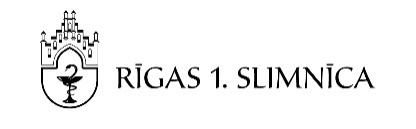 Atklāta konkursa„Medicīnas instrumentu iegāde”NOLIKUMSIepirkuma identifikācijas numurs - R1S 2017/IEP-106I VISPĀRĪGĀ INFORMĀCIJAIepirkuma identifikācijas numurs: R1S 2017/IEP-106Pasūtītājs:SIA “Rīgas 1.slimnīca”Reģistrācijas Nr. 40003439279Adrese: Rīgā, Bruņinieku ielā 5 k-2, LV – 1001Tālrunis +371 67366288; fakss +371 67378880.Nolikumā lietotie termini3.1. Pretendents var būt jebkurš piegādātājs Publisko iepirkumu likuma (turpmāk – PIL)  izpratnē (turpmāk – Pretendents).3.1.1. Pretendentu Atklāta konkursa ietvaros pārstāv:3.1.1.1.  Pretendents (ja Pretendents ir fiziska persona);3.1.1.2.  Pretendenta paraksttiesīga persona (ja Pretendents ir juridiska persona);3.1.1.3. pārstāvēttiesīgs personālsabiedrības biedrs, ievērojot 3.1.1.1. un 3.1.1.2.apakšpunktā noteikto (ja Pretendents ir personālsabiedrība);3.1.1.4. visi personu apvienības dalībnieki, ievērojot 3.1.1.1. un 3.1.1.2.apakšpunktā noteikto (ja Pretendents ir personu apvienība) vai Pretendenta pilnvarota persona;3.1.1.5. Pretendenta pilnvarota persona.3.2. Piegādes līgums – starp Pasūtītāju un Pretendentu noslēgts līgums par medicīnas instrumentu piegādi SIA “Rīgas 1.slimnīca” (turpmāk – Piegādes līgums) (Piegādes līguma projekts pievienots nolikuma 4.pielikumā).3.3. Piedāvājums sastāv no Pretendenta atlases dokumentiem, tehniskā piedāvājuma un finanšu piedāvājuma, kas atbilst nolikumā noteiktajām prasībām.Iepirkuma priekšmets: Medicīnas instrumentu iegāde un piegāde Rīgas 1.slimnīcai;CPV kods – 33000000-0;Iepirkuma priekšmets tiek dalīts daļās. Pretendents var iesniegt piedāvājumus par vienu vai vairākām iepirkuma priekšmeta daļām (saskaņā ar tehnisko specifikāciju – tehniskā un finanšu piedāvājuma veidlapu).Līguma izpildes laiks un vieta:Preču piegādes laiks – 30 dienas no Piegādes līguma parakstīšanas brīža.Preču piegādes vieta: SIA “Rīgas 1.slimnīca”, Rīgā, Bruņinieku ielā 5 k-2. Iepirkuma komisija – Atklātu konkursu “Medicīnas instrumentu iegāde”, ID Nr. R1S 2017/IEP-106 (turpmāk arī – Atklāts konkurss), organizē un veic SIA “Rīgas 1.slimnīca” valdes izveidota iepirkumu komisija.Pasūtītāja kontaktpersona:   SIA “Rīgas 1.slimnīca” iepirkumu speciāliste Svetlana Kazmerika   Tālr. 67366288  e-pasts:  svetlana.kazmerika@1slimnica.lv   Kontaktpersona Atklāta konkursa norises laikā sniedz tikai organizatoriskā rakstura informāciju.Pretendenta iespējas iepazīties un saņemt konkursa nolikumu:Pretendents var iepazīties ar nolikumu Pasūtītāja tīmekļvietnē http://www.1slimnica.lv/ (sadaļā “Par mums”  “iepirkumi”). Norādītajā adresē iepirkuma komisija ievietos papildu informāciju, tajā skaitā nolikuma grozījumus un atbildes uz ieinteresēto piegādātāju jautājumiem. Ieinteresētais piegādātājs uzņemas atbildību sekot līdzi iepirkuma komisijas sniegtajām atbildēm uz ieinteresēto piegādātāju jautājumiem, kas tiks publicētas pasūtītāja tīmekļvietnē pie attiecīgā nolikuma; Pasūtītājs sniegs atbildes uz ieinteresēto piegādātāju uzdotajiem jautājumiem un sniegs papildu informāciju par Atklāta konkursa dokumentācijā iekļautajām prasībām attiecībā uz piedāvājumu sagatavošanu un iesniegšanu vai Pretendentu atlasi, ja ieinteresētie piegādātāji būs uzdevuši jautājumus vai pieprasījuši papildu informāciju laikus, t.i., tā, lai iepirkuma komisija varētu sniegt atbildi piecu dienu laikā, bet ne vēlāk kā sešas dienas pirms piedāvājumu iesniegšanas termiņa beigām;Ar nolikumu un tā pielikumiem drukātā veidā, kuri ir nolikuma neatņemamas sastāvdaļas, var iepazīties katru darba dienu no plkst. 8:30 līdz plkst. 12:00 un no plkst. 13:00 līdz plkst. 15.30 pasūtītāja telpās: slimnīcas administrācijas telpās Rīgā, Bruņinieku ielā 5 k-2, 2.korpusa 21.kabinetā (3.stāvā), iepriekš piesakoties pie nolikumā norādītās kontaktpersonas.Grozījumi nolikumāIepirkuma komisija var izdarīt grozījumus nolikumā pēc paziņojuma par līgumu ievietošanas Iepirkumu uzraudzības biroja (turpmāk – IUB) tīmekļvietnē vai pagarināt nolikuma 10.1.apakšpunktā noteikto piedāvājumu iesniegšanas termiņu, par to publicējot paziņojumu par izmaiņām vai papildu informāciju IUB atbilstoši PIL 28. panta otrās daļas prasībām. Izdarot izmaiņas nolikumā, nepieciešamības gadījumā tiek mainīts arī piedāvājumu iesniegšanas termiņš atbilstoši Ministru kabineta 2017.gada 28.februāra noteikumu Nr. 107. “Iepirkuma procedūru un metu konkursu norises kārtība” 9. un 10.punktam; Ja iepirkuma komisija ir izdarījusi grozījumus nolikumā vai pagarinājusi nolikuma 10.1.apakšpunktā noteikto piedāvājumu iesniegšanas termiņu, Pasūtītājs rakstiski informē visus tos Pretendentus, kuri jau iesnieguši piedāvājumus, kā arī nolikums ar tajā veiktajām izmaiņām vienlaicīgi tiek ievietots nolikuma 8.1.apakšpunktā norādītajā Pasūtītāja tīmekļvietnē.Piedāvājumu iesniegšanas un atvēršanas vieta, datums, laiks un kārtībaPiedāvājumi jāiesniedz ne vēlāk kā līdz 2017. gada 11.septembrim, plkst. 10:00, Pasūtītāja telpās, Bruņinieku ielā 5 k-2, Rīgā, LV - 1001, administrācijas telpās, 21.kab. (3.stāvā);Piedāvājumu atvēršana notiks 2017.gada 11.septembrī plks.10:00, Rīgā, Bruņinieku ielā 5 k-2, 2.korpusa 21.kabinetā (3.stāvā). Piedāvājumu atvēršana ir atklāta. Ieinteresētās personas, kuras piedalās piedāvājumu atvēršanas sanāksmē, reģistrējas iepirkuma komisijas sagatavotajā reģistrācijas lapā;Pretendents iesniedz piedāvājumu personīgi vai atsūta pa pastu. Nosūtot piedāvājumu pa pastu, Pretendents uzņemas atbildību par piedāvājuma saņemšanu līdz nolikumā noteiktā termiņa beigām; Piedāvājumi netiek izskatīti un tiek atdoti atpakaļ iesniedzējam, ja tie:nav iesniegti nolikumā noteiktajā kārtībā;nav noformēti tā, lai piedāvājumā iekļautā informācija nebūtu pieejama līdz piedāvājumu atvēršanas brīdim;saņemti pēc nolikuma 10.1.apakšpunktā norādītā iesniegšanas termiņa;Pretendentam ir tiesības prasīt apstiprinājumu, ka piedāvājums ir iesniegts, uz Pretendenta sagatavotas veidlapas;Pretendents ir tiesīgs atsaukt iesniegto piedāvājumu, rakstveidā par to paziņojot Pasūtītājam. Piedāvājuma atsaukšana nav grozāma, un tā izbeidz turpmāku Pretendenta līdzdalību Atklātā konkursā;Pirms nolikuma 10.1.apakšpunktā noteiktā piedāvājumu iesniegšanas termiņa beigām Pretendents ir tiesīgs grozīt iesniegto piedāvājumu. Paziņojums par grozījumiem piedāvājumā sagatavojams, noformējams un iesniedzams tāpat kā piedāvājums (atbilstoši nolikuma prasībām) un uz tā ir jābūt norādei, ka tie ir sākotnējā piedāvājuma grozījumi;Pretendentam pilnībā jāsedz piedāvājuma sagatavošanas un iesniegšanas izmaksas.II PIEDĀVĀJUMA NOFORMĒJUMS UN SATURSPiedāvājuma noformējuma prasības:Piedāvājums jāievieto slēgtā, aizzīmogotā iepakojumā tā, lai tajā iekļautā informācija nebūtu redzama un pieejama līdz piedāvājumu atvēršanas brīdim;Uz iepakojuma jānorāda:“Piedāvājums atklātam konkursam “Medicīnas instrumentu iegāde”, ID Nr. R1S 2017/IEP-106”;Atzīme “Neatvērt līdz 2017.gada 11.septembra plkst.10:00. Atvērt tikai iepirkuma komisijas klātbūtnē.”;Pretendenta nosaukums, reģistrācijas numurs, adrese, tālrunis, faksa numurs, e-pasts;Pretendenta kontaktpersonas vārds, uzvārds un kontakttālrunis.Piedāvājuma sagatavošana:piedāvājums jāiesniedz vienā iesietā sējumā;piedāvājums jāsagatavo latviešu valodā. Dokumentiem svešvalodā jāpievieno tulkojums latviešu valodā;piedāvājumā ietvertajiem dokumentiem jābūt skaidri salasāmiem, lai izvairītos no jebkādiem pārpratumiem. Vārdiem un skaitļiem jābūt bez iestarpinājumiem vai labojumiem, izdzēsumiem vai aritmētiskām kļūdām;Pretendents nedrīkst iesniegt piedāvājuma variantus. Ja Pretendents vienlaicīgi piedalās Atklātā konkursā un iesniedz piedāvājumu arī kā personu apvienības dalībnieks, attiecīgā Pretendenta un Pretendenta kā personu apvienības dalībnieka iesniegtie piedāvājumi netiks uzskatīti par piedāvājumu variantiem, ja konkrētais Pretendents pierāda, ka piedāvājumi ir izstrādāti neatkarīgi un nepastāv risks par ietekmētu konkurenci starp šiem Pretendentiem;Pretendents var iesniegt piedāvājumu par visu iepirkuma priekšmeta apjomu vai arī par vienu vai vairākām atsevišķām iepirkuma priekšmeta daļām.Piedāvājumam jābūt:Cauršūtam tā, lai nebūtu iespējams nomainīt lapas, uz pēdējās lapas aizmugures cauršūšanai izmantojamā aukla jānostiprina ar pārlīmētu lapu, kurā norādīts cauršūto lapu skaits, ko ar savu parakstu un zīmoga/spiedoga nospiedumu apliecina Pretendenta uzņēmuma (uzņēmējsabiedrības) vadītājs vai tā pilnvarotā persona;Ar secīgi numurētām lapām;Pievienotam satura rādītājam.Piedāvājums jāparaksta Pretendenta pārstāvim, kuram ir paraksta tiesības vai tā pilnvarotai personai, kvalifikācijas dokumentu paketē pievienojot attiecīgo pilnvaru.Pretendents piedāvājumu iesniedz divos eksemplāros: viens oriģināleksemplārs ar norādi “ORIĢINĀLS”, viena kopija ar norādi “KOPIJA”. Ja pastāvēs jebkāda veida pretrunas starp oriģinālu un kopiju, noteicošais būs oriģināls. Pretendentam tehniskā specifikācija – tehniskais un finanšu piedāvājums jāiesniedz arī elektroniskā formātā (CD vai zibatmiņas datu nesējā) ar standarta biroja programmatūras rīkiem nolasāmā formātā. Elektroniskā formā iesniegtajiem piedāvājumiem ir jābūt pieejamām izdrukas un teksta meklēšanas funkcijām. Uz elektroniskā datu nesēja jābūt norādītam Pretendenta nosaukumam un iepirkuma identifikācijas numuram. Ja dokumentārā veidā iesniegtā informācija atšķiras no elektroniskā formā iesniegtās, iepirkuma komisija vērtēs dokumentārā veidā iesniegto informāciju.Piedāvājuma dokumentiem jābūt skaidri salasāmiem, lai izvairītos no jebkādiem pārpratumiem. Vārdiem un skaitļiem jābūt bez iestarpinājumiem, izdzēsumiem vai labojumiem. Ja pastāvēs jebkāda veida pretrunas starp skaitlisko vērtību apzīmējumiem ar vārdiem un skaitļiem, noteicošais būs apzīmējums ar vārdiem. Piedāvājumā iekļautajiem dokumentiem jāatbilst likuma „Dokumentu juridiskā spēka likums” un Ministru kabineta 2010.gada 28.septembra noteikumu Nr.916 „Dokumentu izstrādāšanas un noformēšanas kārtība” prasībām.Oficiāls raksturs ir tikai piedāvājumam rakstiskā dokumenta formā.Ja piedāvājumu iesniedz personu apvienība, visus piedāvājumā iekļautos dokumentus paraksta pieteikumā par piedalīšanos Atklātā konkursā (nolikuma pielikums Nr.1) norādītais personu apvienības pārstāvis. Iesniegtie piedāvājumi pēc nolikumā noteiktā piedāvājumu iesniegšanas termiņa beigām (nolikuma 10.1.apakšpunkts), ir Pasūtītāja īpašums un netiek atgriezti Pretendentiem, izņemot nolikuma 10.3.apakšpunktā noteiktos gadījumus un, ja Pretendents atsauc vai groza piedāvājumu pirms piedāvājumu iesniegšanas termiņa beigām, kā arī atbilstoši Ministru kabineta 2017.gada 28.februāra noteikumu Nr.107 “Iepirkuma procedūru un metu konkursu norises kārtība” 14.punktā noteiktajam, ja IUB iesniegumu izskatīšanas komisija pieņem PIL 71.panta  otrās daļas 3.punktā vai trešajā daļā minēto lēmumu.Iesniedzot piedāvājumu, Pretendents pilnībā pieņem visus nolikumā ietvertos noteikumus.III Nosacījumi PRETENDENTA dalībai ATKLĀTĀ KONKURSĀ un Kvalifikāciju apliecinošie dokumentiPretendents normatīvajos aktos noteiktajos gadījumos ir reģistrēts Latvijas Republikas Uzņēmumu reģistra komercreģistrā vai līdzvērtīgā komersantu reģistrācijas reģistrā ārvalstīs (ja attiecīgās ārvalsts normatīvie akti šādu reģistrāciju paredz).Pretendentu atlases prasības ir obligātas visiem Pretendentiem, kas vēlas piedalīties Atklātā konkursā un iegūt tiesības slēgt Piegādes līgumu. Pretendents apzinās, ka jebkurš piedāvājumā iekļautais nosacījums, kas ir pretrunā ar nolikumu, var būt par iemeslu piedāvājuma noraidīšanai. Ja iepirkuma komisija konstatē, ka uz Pretendentu ir attiecināmi PIL 42. panta pirmajā daļā noteiktie izslēgšanas gadījumi, tā rīkosies atbilstoši PIL 42. un 43. pantos noteiktajam. Pasūtītājs ir tiesīgs izslēgt Pretendentu no turpmākās dalības Atklātā konkursā, ja ir iestājies PIL 42.panta otrās daļas 1. un 2.punktā noteiktais nosacījums un nav iestājies PIL 42.panta ceturtajā daļā noteiktais Pretendentu izslēgšanas noilguma nosacījums.Iepirkuma komisija pārbaudi par nolikuma 23. un 24.apakšpunktos noteikto Pretendentu izslēgšanas gadījumu esamību atbilstoši PIL 42.pantam veic attiecībā uz katru Pretendentu, kuram atbilstoši citām paziņojumā par līgumu un iepirkuma procedūras dokumentos noteiktajām prasībām un izraudzītajam piedāvājuma izvēles kritērijam būtu piešķiramas līguma slēgšanas tiesības attiecīgajā iepirkuma priekšmeta daļā, kā arī par PIL 42.panta pirmās daļas 9., 10. un 11. punktā minētajām personām.Pretendents var balstīties uz citu personu iespējām, ja tas ir nepieciešams konkrētā Piegādes līguma izpildei, neatkarīgi no savstarpējo attiecību tiesiskā rakstura. Šādā gadījumā Pretendents Pasūtītājam pierāda, ka viņa rīcībā būs nepieciešamie resursi, papildus nolikuma 28.apakšpunktā noteiktajiem iesniedzamajiem dokumentiem, iesniedzot šo personu apliecinājumu konkrētā Piegādes līguma izpildei. Pretendentam ir jābūt piedāvātās preces ražotāja izsniegtajam autorizācijas sertifikātam attiecīgo preču izplatīšanai. IV PRETENDENTU ATLASES PRASĪBAS UN IESNIEDZAMIE DOKUMENTIPretendentiem jāiesniedz šādi dokumenti, pēc kuriem Pasūtītājs pārbauda Pretendentu atbilstību izvirzītajām Pretendentu atlases un kvalifikācijas prasībām:Pretendents ir atbildīgs par sniegto ziņu patiesumu. Ja iepirkuma komisija, pārbaudot šīs ziņas, noskaidro, ka tās neatbilst patiesībai, Pretendents no tālākas līdzdalības Atklātā konkursā tiek izslēgts.Paraugu pieprasīšana un izvērtēšana Nepieciešamības gadījumā iepirkuma komisija var lūgt iesniegt piedāvāto preču paraugus.Pretendentam paraugi ir jāiesniedz 3 darba dienu laikā no pieprasījuma saņemšanas dienas.Paraugu iesniegšanas un noformēšanas kārtība:Paraugi Pretendentam jāiesniedz iesaiņojumā, uz paraugiem norādot to nosaukumu, pasūtītāju un kārtas numuru saskaņā ar tehnisko specifikāciju – tehnisko un finanšu piedāvājumu;Iesniedzot paraugus, jāpievieno iesniegto preču paraugu saraksts, kurā norādīts – preces nosaukums, saskaņā ar tehnisko specifikāciju – tehnisko un finanšu piedāvājumu atbilstošs iepirkuma priekšmeta daļas preces pozīcijas numurs un iesniegtais paraugu skaits, šo sarakstu iesniedz 2 eksemplāros, uz abiem parakstās pie saņemšanas pilnvarots iepirkuma komisijas loceklis un iesniedzējs.Piedāvājumu vērtēšanai un paraugu aprobācijai iepirkuma komisija var pieaicināt ekspertus. Ekspertiem ir tiesības iepazīties ar piedāvājumiem, iesniegtajiem paraugiem un citu informāciju.Ja Pretendents neiesniedz paraugu kādā no pieprasītām pozīcijām, iepirkuma komisijai ir tiesības Pretendenta piedāvājuma attiecīgo pozīciju un/vai daļu neizvērtēt.Pretendentiem ir saistošs paraugu izvērtējums.Iepirkuma komisija izvērtē pieprasītos paraugus saskaņā ar nolikumā izvirzītām prasībām.Ja iesniegtie paraugi nav noformēti atbilstoši nolikuma prasībām, iepirkuma komisijai ir tiesības tos neizvērtēt.V TEHNISKAIS/Finanšu PIEDĀVĀJUMSPretendentam Tehniskais un finanšu piedāvājums ir jāsagatavo un jāiesniedz atbilstoši tehniskās specifikācijas/tehniskā un finanšu piedāvājuma veidlapai (Atklāta konkursa 3. pielikums). Pretendenta tehniskajam piedāvājumam pilnībā jāatbilst tehniskās specifikācijas/tehniskā un finanšu piedāvājuma prasībām.Cenu par preci norāda euro (EUR) ar divām zīmēm aiz komata. Ja Pretendents ir norādījis mazāk nekā divus ciparus aiz komata, tad iepirkuma komisija uzskata, ka nenorādītie cipari ir nulle. Ja Pretendents ir norādījis vairāk kā divus ciparus aiz komata, tad iepirkuma komisija norādīto cenu apaļo līdz diviem cipariem aiz komata.Preces cenā jāiekļauj visi ar pakalpojuma sniegšanu saistītie izdevumi, t.sk., administratīvās izmaksas (piemēram, piegādes un transporta izdevumus, visa veida sakaru izmaksas u.c.). Papildu izmaksas līguma darbības laikā netiks pieļautas.Tehnisko un finanšu piedāvājumu paraksta nolikuma 12. punktā minētajā kārtībā.VI Piedāvājumu vērtēšanaPiedāvājumu izvērtēšanu iepirkuma komisija veic šādā kārtībā:piedāvājuma pārbaude saskaņā ar nolikuma II nodaļas prasībām. Ja iepirkuma komisija vērtēšanas procesā konstatēs tādu piedāvājuma neatbilstību nolikuma II nodaļas prasībām, kura var ietekmēt turpmāko lēmumu pieņemšanu attiecībā uz Pretendentu, iepirkuma komisija var pieņemt lēmumu par piedāvājuma tālāku nevērtēšanu;Pretendentu atlase:iepirkuma komisija pārbauda vai Pretendents ir iesniedzis visus nolikuma III nodaļā pieprasītos dokumentus un tie atbilst nolikuma III nodaļā noteiktajiem kritērijiem;ja nav iesniegts kāds no nolikuma III nodaļā norādītajiem dokumentiem vai to saturs neatbilst nolikuma prasībām vai piedāvājums aizpildīts nepilnīgi, iepirkuma komisija Pretendentam prasīt papildu informāciju vai pieņemt lēmumu par piedāvājuma tālāko nevērtēšanu.iepirkuma komisija pārbauda Pretendenta tehniskā un finanšu piedāvājuma atbilstību nolikuma IV nodaļā noteiktajām prasībām. Ja tehniskais vai finanšu piedāvājums neatbilst izvirzītajām prasībām, Pretendents tiek izslēgts no dalības Atklātā konkursā.Vērtējot finanšu piedāvājumu, iepirkuma komisija pārbaudīs, vai piedāvājumā nav aritmētisku kļūdu. Ja iepirkuma komisija konstatēs aritmētiskās kļūdas, tā šīs kļūdas izlabo. Par kļūdu labojumu un laboto piedāvājuma summu iepirkuma komisija paziņo Pretendentam, kura pieļautās kļūdas labotas. Vērtējot finanšu piedāvājumu, Pasūtītājs ņem vērā labojumus.Ja Pretendenta piedāvājums šķiet nepamatoti lēts, Pasūtītājs pieprasa skaidrojumu par piedāvāto cenu vai izmaksām saskaņā ar PIL 53.pantu.VII LĪGUMA SLĒGŠANAS TIESĪBU PIEŠĶIRŠANAIepirkuma komisija no visiem piedāvājumiem, kas atbilst nolikumā noteiktajām prasībām, izvēlas piedāvājumu ar viszemāko kopējo piedāvāto piegādes cenu. Tiesības slēgt Piegādes līgumu tiks piešķirtas Pretendentam, kurš būs iesniedzis nolikumā noteiktajām prasībām atbilstošu piedāvājumu ar viszemāko kopējo piegādes cenu euro (bez PVN) attiecīgajā iepirkuma priekšmeta daļā. Gadījumā, ja Pretendents, kuram piešķirtas tiesības slēgt Piegādes līgumu, atsakās to slēgt vai nenoslēdz to paredzētajā termiņā, tiesības slēgt Piegādes līgumu tiek piešķirtas nākamajam Pretendentam, kura piedāvājums ir atzīts par atbilstošu nolikumā noteiktajām prasībām un, kurš iesniedzis piedāvājumu ar nākamo piedāvāto zemāko piegādes cenu (bez PVN).Iepirkuma komisija par Pretendentu, kuram būtu piešķiramas līguma slēgšanas tiesības, pārbaudīs, vai uz Pretendentu, tā norādīto apakšuzņēmēju, personām, uz kuru iespējām Pretendents balstās, personālsabiedrības biedru, ja Pretendents ir personālsabiedrība, nav attiecināms PIL 42. panta pirmās daļas 2.punktā minētais izslēgšanas nosacījums. Ja iepirkuma komisija Ministru kabineta noteiktajā informācijas sistēmā konstatēs, ka Pretendentam (Latvijā reģistrētam vai Latvijā atrodas tā pastāvīgā dzīvesvieta) un/vai tā norādītajam apakšuzņēmējam, vai personai, uz kuras iespējām Pretendents balstās, vai uz personālsabiedrības biedru, ja Pretendents ir personālsabiedrība ir PIL 42. panta pirmās daļas 2.punktā minētais nodokļu parāds, iepirkuma komisija rīkosies saskaņā ar PIL 42. panta piektās daļas nosacījumiem.Lai pārbaudītu, vai ārvalstī reģistrēts vai pastāvīgi dzīvojošs Pretendents, vai PIL 42. panta pirmās daļas   9., 10. un 11. punktā minētā persona, kas reģistrēta vai patstāvīgi dzīvo ārvalstī, nav izslēdzams no dalības konkursā saskaņā ar Publisko iepirkuma likuma 42.panta pirmo daļu, Pasūtītājs, izņemot Publisko iepirkuma likuma 42.panta vienpadsmitajā daļā minēto gadījumu, pieprasa, lai Pretendents iesniedz attiecīgās ārvalsts kompetentās institūcijas izziņu, kas apliecina, ka uz Pretendentu vai PIL 42. panta pirmās daļas   9., 10. un 11. punktā minēto personu, kas reģistrēta vai patstāvīgi dzīvo ārvalstī, neattiecas Publisko iepirkuma likuma 42.panta pirmajā daļā noteiktie gadījumi. Termiņu izziņu iesniegšanai Pasūtītājs nosaka ne īsāku par 10 darbdienām pēc pieprasījuma izsniegšanas vai nosūtīšanas dienas. Ja attiecīgais Pretendents noteiktajā termiņā neiesniedz minēto izziņu, pasūtītājs to izslēdz no dalības Atklātā konkursā. Gadījumā, ja divi vai vairāk Pretendenti ir iesnieguši piedāvājumus ar vienādām zemākajām cenām, priekšroka tiks dota tam Pretendentam, kurš atzīts par uzvarētāju skaitliski vairāk iepirkuma priekšmeta daļas pozīcijās. Ja arī pozīciju skaits sakrīt, līguma slēgšanas tiesību piešķiršanai tiks veikta loze.VIII LĪGUMA PROJEKTSPiegādes līgums tiks slēgts ar Pretendentu, kura piedāvājums būs atbilstošs visām  nolikumā noteiktajām atlases prasībām un kurš būs iesniedzis prasībām atbilstošu tehnisko piedāvājumu un finanšu piedāvājumu un kura piedāvājums attiecīgajā iepirkuma priekšmeta daļā tiks atzīts par piedāvājumu ar viszemāko kopējo piegādes cenu (atbilstoši nolikuma 39. apakšpunktā noteiktajam)). Piegādes līgums ar Pretendentu, kuram piešķirtas līguma slēgšanas tiesības attiecīgajā iepirkuma priekšmeta daļā, tiek slēgts atbilstoši PIL 60.panta noteikumiem.Pretendenti nevar deleģēt trešajām personām tiesības slēgt Piegādes līgumu ar Pasūtītāju.Par katru iepirkuma priekšmeta daļu var tikt slēgts atsevišķs Piegādes līgums pamatojoties uz nolikumu un tehnisko un finanšu piedāvājumu.Grozījumus Piegādes līgumā, kas noslēdzami PIL 60.pantā noteiktajā kārtībā, izdara, ievērojot PIL 61.panta nosacījumus.Piegādes līguma izpildē iesaistītā personāla un apakšuzņēmēju nomaiņa, kā arī papildu personāla un apakšuzņēmēju iesaistīšana Piegādes līguma izpildē iespējama Piegādes līgumā un PIL 62.pantā noteiktajā kārtībā un gadījumos.Preču iegāde notiek saskaņā ar Pasūtītāja pieprasījumu.Piegādes līgumu projekts (nolikuma 4.pielikums) ir nolikuma neatņemama sastāvdaļa. Piegādes līguma slēgšanas laikā projekts var tikt precizēts, veicot tajā nebūtiskus labojumus.Pielikumi:pielikums − Pieteikuma veidlapa par piedalīšanos Atklātā konkursā uz 2 lp.; pielikums – Apliecinājums par neatkarīgi izstrādātu piedāvājumu uz 2 lp.;pielikums – Tehniskā un finanšu piedāvājuma veidlapa uz 24 lp.;pielikums – Piegādes līgumu projekts uz 8 lp.;pielikums – Apakšuzņēmēja apliecinājuma veidlapa uz 1 lp. Nr.Pretendenta iesniedzamie dokumenti:28.1. Iesniegts Pretendenta parakstīts pieteikums par dalību Atklātā konkursā (nolikuma 1.pielikums). Ja piedāvājumu Atklātā konkursā iesniedz personu apvienība, tad pieteikumu par piedalīšanos Atklātā konkursā paraksta personu apvienības dalībnieks, kas tam pilnvarots. Citus piedāvājumā esošos dokumentus paraksta pilnvarots personu apvienības dalībnieks;28.2.Pretendenta parakstītas pilnvaras oriģināls vai kopija, ja piedāvājuma dokumentus paraksta pilnvarotā persona. Ārvalstīs reģistrētie Pretendenti – juridiskas personas pilnvarai pievieno dokumentu, kas apliecina pilnvaru parakstījušās paraksttiesīgās personas tiesības pārstāvēt attiecīgo Pretendentu;28.3.Ārvalstīs reģistrētiem Pretendentiem (uzņēmējsabiedrībām) jāiesniedz kompetentas attiecīgās valsts institūcijas izsniegts dokuments, kas apliecina, ka Pretendents ir reģistrēts atbilstoši attiecīgās valsts normatīvo aktu prasībām (nosacījums attiecas uz juridiskām personām, kas reģistrēta ārvalstīs). Ja piedāvājumu iesniedz personu apvienība, minēto dokumentu iesniedz katrs personu apvienības dalībnieks (nosacījums attiecas uz juridiskām personām, kas reģistrētas ārvalstīs);28.4.Ārvalstīs reģistrētie Pretendenti iesniedz dokumentu vai dokumentus, kas apliecina piedāvājuma dokumentus parakstījušās, kā arī kopijas un tulkojumus apliecinājušās personas tiesības pārstāvēt Pretendentu Atklāta konkursa ietvaros;28.5.Ārvalstīs reģistrēts vai dzīvojošs Pretendents ir tiesīgs iesniegt attiecīgās ārvalsts kompetentās institūcijas izziņu, kas apliecina, ka uz Pretendentu nav attiecināmi nolikuma 23.punktā minētie izslēgšanas gadījumi;28.6.Iesniegts Pretendenta parakstīts apliecinājums par neatkarīgi izstrādātu piedāvājumu (nolikuma 2.pielikums);28.7. Ja pretendents vai personālsabiedrības biedrs, ja pretendents ir personālsabiedrība, atbilst PIL 42. panta pirmās daļas 1., 3., 4., 5., 6. vai 7. punktā vai otrās daļas 1. un 2.punktā minētajam izslēgšanas gadījumam, pretendents norāda to piedāvājumā un, ja tiek atzīts par tādu, kuram būtu piešķiramas līguma slēgšanas tiesības, iesniedz skaidrojumu un pierādījumus par nodarītā kaitējuma atlīdzināšanu vai noslēgtu vienošanos par nodarītā kaitējuma atlīdzināšanu, sadarbošanos ar izmeklēšanas iestādēm un veiktajiem tehniskajiem, organizatoriskajiem vai personālvadības pasākumiem, lai pierādītu savu uzticamību un novērstu tādu pašu un līdzīgu gadījumu atkārtošanos nākotnē;28.8.Piedāvātās preces ražotāja izsniegta dokumentācija, kas apliecina attiecīgās preces atbilstību Tehniskās specifikācijas prasībām (Pretendents ir tiesīgs minēto dokumentāciju necauršūt kopā ar pārējo piedāvājumu, šādā gadījumā nodrošinot, ka uz katras brīvi stāvošās lapas ir atspoguļots Pretendenta nosaukums un reģ.Nr., iepirkuma nosaukums un identifikācijas Nr. un iepirkuma priekšmeta daļa un nosaukums, uz kuru attiecīgā informācija ir attiecināma. Dokumentā ir atzīmējama informācija, kas apliecina piedāvātā produkta atbilstību Tehniskās specifikācijas prasībām);28.9.Ārvalstīs reģistrēts vai dzīvojošs Pretendents ir tiesīgs iesniegt attiecīgās ārvalsts kompetentās institūcijas izziņu, kas apliecina, ka uz Pretendentu nav attiecināmi nolikuma 15.1.punktā minētie izslēgšanas gadījumi28.10.Piedāvātās preces ražotāja izsniegtā autorizācijas sertifikāta kopija (nolikuma 27.punkts);28.11.Pretendents iesniedz informāciju brīvā formā vai Pretendenta uzņēmums vai tā piesaistītā apakšuzņēmēja uzņēmums atbilst mazā vai vidējā uzņēmuma statusam;28.12.Pretendents ir tiesīgs iesniegt Eiropas vienoto iepirkuma procedūras dokumentu kā sākotnējo pierādījumu atbilstībai paziņojumā par līgumu vai nolikumā noteiktajām Pretendentu atlases prasībām. Ja Pretendents izvēlējies iesniegt Eiropas vienoto iepirkuma procedūras dokumentu, lai apliecinātu, ka tas atbilst paziņojumā par līgumu vai nolikumā noteiktajām Pretendentu atlases prasībām, tas iesniedz šo dokumentu arī par katru personu, uz kuras iespējām Pretendents balstās, lai apliecinātu, ka tā kvalifikācija atbilst paziņojumā par līgumu vai nolikumā noteiktajām prasībām, un par tā norādīto apakšuzņēmēju, kurš veic  vismaz 10 % (desmit procenti) no Piegādes līguma vērtības. Personu apvienība iesniedz atsevišķu Eiropas vienoto iepirkuma procedūras dokumentu par katru tās dalībnieku.28.13.Ja piedāvājumu iesniedz personu apvienība, tad papildus jāiesniedz:28.13.1.Gadījumos, ja Pretendents kā personu apvienība nav reģistrēta Komercreģistrā (vai līdzvērtīgā komercdarbību reģistrējošā iestādē ārvalstīs), jāiesniedz apliecinājums, kurā norādīts:- kuram personu apvienības dalībniekam ir tiesības pārstāvēt personu apvienību;- katra personu apvienības dalībnieka atbildības apjomu;kā arī jānorāda, kādā juridiskā struktūrā personu apvienības dalībnieki apvienosies, gadījumā, ja tai tiks piešķirtas Piegādes līguma slēgšanas tiesības attiecīgajā iepirkuma priekšmeta daļā.Apliecinājumā jābūt noteiktam, ka visi personu apvienības dalībnieki kopā un atsevišķi ir atbildīgi par Vienošanās izpildi, kā arī, obligāti ir jābūt fiksētam, kādas fiziskās vai juridiskās personas ir apvienojušās personu apvienībā;28.13.2.Apliecinājums, ka apvienība, attiecībā uz kuru pieņemts lēmums slēgt Piegādes līgumu, 10 (desmit) darba dienu laikā pēc Atklāta konkursa noslēguma (kad atbilstoši PIL 60.panta sestajai daļai varēs slēgt Piegādes līgumu) pēc savas izvēles izveidojas atbilstoši noteiktam juridiskam statusam vai noslēdz sabiedrības līgumu, vienojoties par apvienības dalībnieku atbildības sadalījumu, nodrošinot Piegādes līguma noteikumu sekmīgu izpildi;28.13.3.Ja kāds no personālsabiedrības biedriem atbilst PIL 42.panta pirmās daļas 1., 2., 3., 4., 6. vai 7.punktā vai otrās daļas 1. un 2.minētajam izslēgšanas gadījumam, tad atbilstoši PIL 43.panta otrajai daļai Pretendents papildus iesniedz brīvā formā sagatavotu apliecinājumu par to, kurš PIL 42.panta pirmās daļas 1., 2., 3., 4., 6. vai 7.punktā vai otrās daļas 1. un 2.punkta izslēgšanas nosacījums uz to attiecas.28.14.Ja Pretendents plāno piesaistīt apakšuzņēmējus, tad papildus Pretendenta iesniedzamajiem dokumentiem jāiesniedz:28.14.1.Piesaistīto apakšuzņēmēju saraksts (nosaukums, adrese, reģ. Nr. (ja tāds ir)), kurā norāda katram apakšuzņēmējam izpildei nododamo līguma izpildes daļu (norādot procentuālā izteiksmē, kā arī norādot nododamos darbus atbilstoši Tehniskajai specifikācijai).28.14.2.Rakstiski apakšuzņēmēju apliecinājumi atbilstoši apliecinājuma veidlapai (nolikuma 5.pielikums).Apliecinājums jāparaksta apakšuzņēmējam vai tā pārstāvim ar pārstāvības tiesībām vai tā pilnvarotai personai. Gadījumā, ja apliecinājumu paraksta pilnvarota persona, apakšuzņēmējam jāiesniedz personas ar pārstāvības tiesībām izsniegta pilnvara (oriģināls vai apliecināta kopija) citai personai parakstīt apliecinājumu.28.14.3.Dokumentu vai dokumentus, kas apliecina ārvalstīs reģistrēta apakšuzņēmēja piedāvājuma dokumentus parakstījušās, kā arī kopijas un tulkojumus apliecinājušās personas tiesības pārstāvēt apakšuzņēmēju Atklāta konkursa ietvaros, ja piedāvājumu paraksta, kopijas un tulkojumus apliecina apakšuzņēmēja pilnvarotā persona.Ārvalstīs reģistrētas juridiskas personas (apakšuzņēmēja vadītāja) pilnvarai pievieno dokumentu, kas apliecina pilnvaru parakstījušās paraksttiesīgās amatpersonas tiesības pārstāvēt attiecīgo juridisko personu.